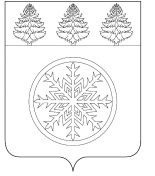 РОССИЙСКАЯ ФЕДЕРАЦИЯИРКУТСКАЯ ОБЛАСТЬД у м аЗиминского городского муниципального образованияРЕШЕНИЕ                 от 15.04.2021 г.                  г. Зима			 № 129О рассмотрении протестаЗиминской межрайонной прокуратуры на решение Думы Зиминского городского муниципального образования от 31.10.2017№ 304 «Об утверждении Правил благоустройства территории Зиминского городского муниципального образования»	Рассмотрев протест Зиминской межрайонной прокуратуры на решение Думы Зиминского городского муниципального образования от 31.10.2017 № 304 «Об утверждении Правил благоустройства территории Зиминского городского муниципального образования», в соответствии с Федеральным законом от 17.01.1992 № 2202-1 «О прокуратуре Российской Федерации», Федеральным законом от 06.10.2003 № 131-ФЗ «Об общих принципах организации местного самоуправления в Российской Федерации», руководствуясь статьей 36 Устава Зиминского городского муниципального образования, Дума Зиминского городского муниципального образованияР Е Ш И Л А:	1.  Протест Зиминской межрайонной прокуратуры на решение Думы Зиминского городского муниципального образования от 31.10.2017 № 304 «Об утверждении Правил  благоустройства территории Зиминского городского муниципального образования» удовлетворить.            2. Комитету имущественных отношений, архитектуры и градостроительства администрации Зиминского городского муниципального образования обеспечить подготовку соответствующего проекта муниципального нормативного правового акта в установленные законодательством сроки.  3.  Настоящее решение направить в Зиминскую межрайонную прокуратуру. 4. Контроль исполнения настоящего решения возложить на председателя депутатской комиссии по нормативно-правовому регулированию вопросов местного самоуправления Абуздина В.В.  и на председателя Комитета имущественных отношений, архитектуры и градостроительства администрации Зиминского городского муниципального образования Беляевского С.В.Председатель ДумыЗиминского городскогомуниципального образования						          Г.А. Полынцева